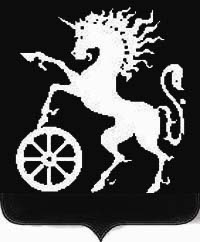 РОССИЙСКАЯ ФЕДЕРАЦИЯКРАСНОЯРСКИЙ КРАЙБОГОТОЛЬСКИЙ ГОРОДСКОЙ  СОВЕТ ДЕПУТАТОВПЯТОГО СОЗЫВАР Е Ш Е Н И Е26.09.2019                                       г. Боготол                                         № 17-231О представлении к награждению юбилейным почетным знаком Красноярского края  «85 летКрасноярскому краю»  Н.Б. ПанковойВ соответствии с Положением о юбилейном почетном знаке Красноярского края «85 лет Красноярскому краю», руководствуясь статьями 32, 70 Устава города Боготола, Боготольский городской Совет депутатов РЕШИЛ:   	1. Ходатайствовать перед краевой комиссией по наградам о награждении юбилейным почетным знаком Красноярского края  «85 лет Красноярскому краю»  Панковой Надежды Борисовны, режиссера любительского театра (студии) Муниципального бюджетного учреждения культуры «Боготольский городской Дворец культуры имени В.И. Трегубовича», за большой вклад в развитие культуры и воспитания подрастающего поколения на территории города Боготола.2. Настоящее решение вступает в силу со дня подписания.Председатель Боготольского городского Совета депутатов                                                                           А.М. Рябчёнок